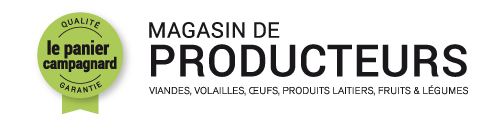 Mon Kit Recette : Poulet à la bretonne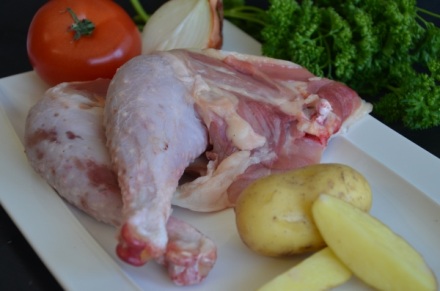 